Stripe rust NACA report, 2016 harvest. The barley leaf rust screening trialCorvallis, OR; Davis, CA; Pullman, WA; and Mt Vernon, WA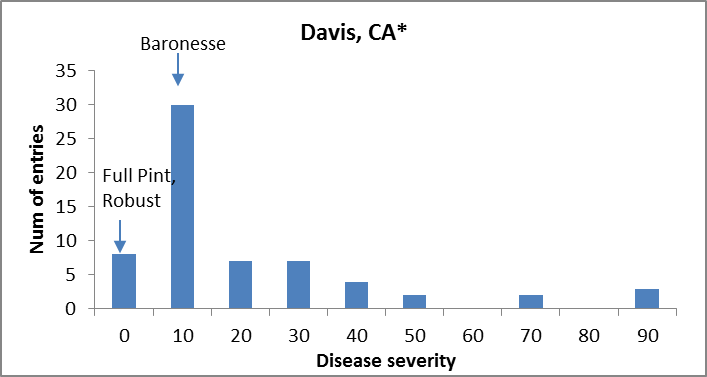 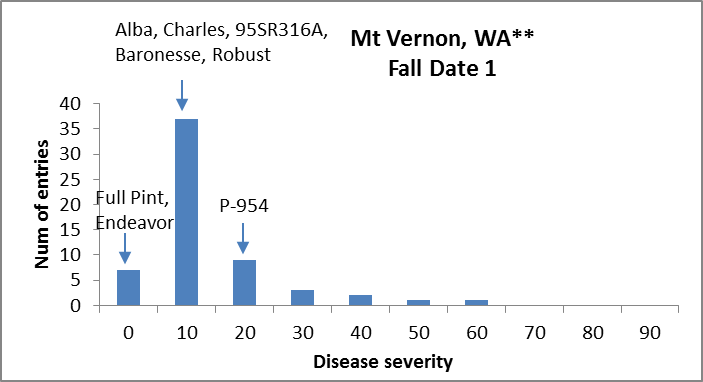 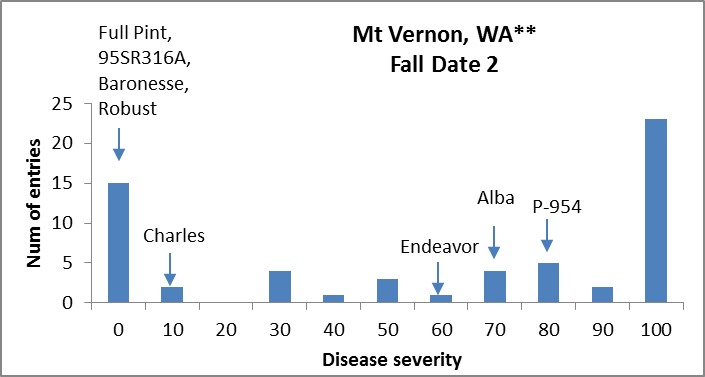 * @ Davis, CA only three checks included.** @ Mt Vernon, WA trials were not replicated.BSRST - ANOVADavis, CAHb = 0.81          Df  Sum Sq   Mean Sq F value    Pr(>F)              Df  Sum Sq   Mean Sq F value    Pr(>F)              Df  Sum Sq   Mean Sq F value    Pr(>F)              Df  Sum Sq   Mean Sq F value    Pr(>F)              Df  Sum Sq   Mean Sq F value    Pr(>F)              Df  Sum Sq   Mean Sq F value    Pr(>F)              Df  Sum Sq   Mean Sq F value    Pr(>F)    Line      61 1.87279 0.0307014  5.3281 3.233e-10 ***Line      61 1.87279 0.0307014  5.3281 3.233e-10 ***Line      61 1.87279 0.0307014  5.3281 3.233e-10 ***Line      61 1.87279 0.0307014  5.3281 3.233e-10 ***Line      61 1.87279 0.0307014  5.3281 3.233e-10 ***Line      61 1.87279 0.0307014  5.3281 3.233e-10 ***Line      61 1.87279 0.0307014  5.3281 3.233e-10 ***Rep        1 0.01242 0.0124173  2.1550    0.1472    Rep        1 0.01242 0.0124173  2.1550    0.1472    Rep        1 0.01242 0.0124173  2.1550    0.1472    Rep        1 0.01242 0.0124173  2.1550    0.1472    Rep        1 0.01242 0.0124173  2.1550    0.1472    Rep        1 0.01242 0.0124173  2.1550    0.1472    Rep        1 0.01242 0.0124173  2.1550    0.1472    Residuals 61 0.35149 0.0057622                      Residuals 61 0.35149 0.0057622                      Residuals 61 0.35149 0.0057622                      Residuals 61 0.35149 0.0057622                      Residuals 61 0.35149 0.0057622                      Residuals 61 0.35149 0.0057622                      Residuals 61 0.35149 0.0057622                      ---Signif. codes:  0 ‘***’ 0.001 ‘**’ 0.01 ‘*’ 0.05 ‘.’ 0.1 ‘ ’ 1Signif. codes:  0 ‘***’ 0.001 ‘**’ 0.01 ‘*’ 0.05 ‘.’ 0.1 ‘ ’ 1Signif. codes:  0 ‘***’ 0.001 ‘**’ 0.01 ‘*’ 0.05 ‘.’ 0.1 ‘ ’ 1Signif. codes:  0 ‘***’ 0.001 ‘**’ 0.01 ‘*’ 0.05 ‘.’ 0.1 ‘ ’ 1Signif. codes:  0 ‘***’ 0.001 ‘**’ 0.01 ‘*’ 0.05 ‘.’ 0.1 ‘ ’ 1Signif. codes:  0 ‘***’ 0.001 ‘**’ 0.01 ‘*’ 0.05 ‘.’ 0.1 ‘ ’ 1Signif. codes:  0 ‘***’ 0.001 ‘**’ 0.01 ‘*’ 0.05 ‘.’ 0.1 ‘ ’ 1Signif. codes:  0 ‘***’ 0.001 ‘**’ 0.01 ‘*’ 0.05 ‘.’ 0.1 ‘ ’ 1